Frances Wicks
Traductrice Français > Anglais
Langue maternelle: Anglais ▪ Fwicks.translation@gmail.com ▪ 
+44 (0) 7984393481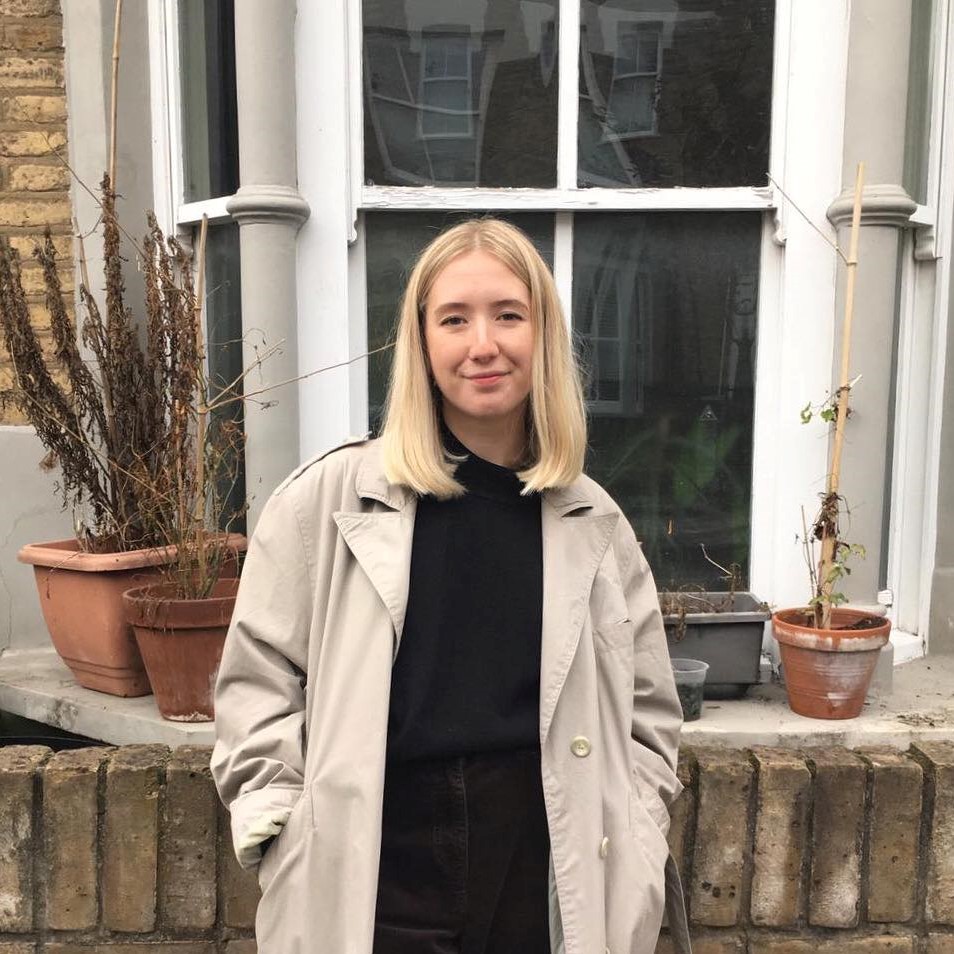 Adresse: 62 Kiver Road, London, N19 4PD Royaume-Uni
ProfilTrès organisée et axée sur le détail Fournir des traductions grammaticalement correctes et de haute qualitéRéécrire et adapter Français textes en anglais, en veillant à ce que le sens et l’effet du texte source soient conservés et adaptés à un lecteur anglophonePrioriser le travail pour respecter les délais à chaque foisExcellente communication, compétence interculturelle Expérience professionnelleCardiff ▪ Pays de GallesTraducteur stagiaire - Victoria Porter-Burns Translations (02/2020 – 04/2020)Traduction de textes divers y compris des initiatives de marketing, des rapports d’affaires, des publicités et des brochures "Transcreation” des matériaux spécialement adaptés à un cible anglophoneTravailler avec différents genres et "text types”, y compris des textes expressifs et opérationnels (persuasifs)Respecter les délais sans faute ErasmusuTraducteur du site Web (Voyage et tourisme)  (10/2016 – 01/2019)Traduire des textes de voyage et de tourisme de Français à l’anglaisExamen et traduction de blogs et d’articles en ligne écrits sur les sujets du voyage et du tourisme Utilisation du code HTML et des compétences de mise en forme pour améliorer le contenu du site Web Appliquer les connaissance de la grammaire anglaise, de la syntaxe et des stratégies de traduction connues pour atteindre une précision lexicale, syntaxique et sémantiqueRWS Traductions ▪ Londres ▪ AngleterreChef de projet de traduction  (06/2018 – 12/2018)Examen et vérification de la qualité des textes techniques, médicaux et chimiques pour déceler les divergences entre le texte source et la traduction, ainsi que l’identification des erreurs de grammaire ou de terminologie en anglais. Responsable des projets de traduction, traitement de volumes élevés de commandes clients, envoyer des traductions à tempsLiaison avec les traducteurs internes et indépendants pour négocier les meilleurs tarifs et les délais optimauxFormationCardiff University ▪ Cardiff ▪ Pays de GallesTranslation Studies (Master)09/2019 – 09/2020Manchester Metropolitan University ▪ Manchester ▪ AngleterreFrench Studies (Bachelor of Arts)09/2014 – 09/2018Université Paris Diderot (Erasmus+ Programme) ▪ Paris ▪ France Translation09/2016 – 06/2017
Certificats supplémentaires: « Introduction to Humanitarian Translation for Kató Translators" Traducteurs sans frontières

Compétences spécifiquesLangues:Anglais – langue maternelleFrançais - Courant (C2)Italien - Élémentaire (A2)Spécialisations:Marketing et commerciale ■■■■■■Tourisme■■■■■■Environnement et agriculture■■■■□Médias ■■■■□Professionnel:Traduction■■■■■SDL Trados ■■■■□Microsoft Office■■■■■■Relecture et édition ■■■■□Réseaux sociaux et création de contenu■■■■□Références disponibles sur demande